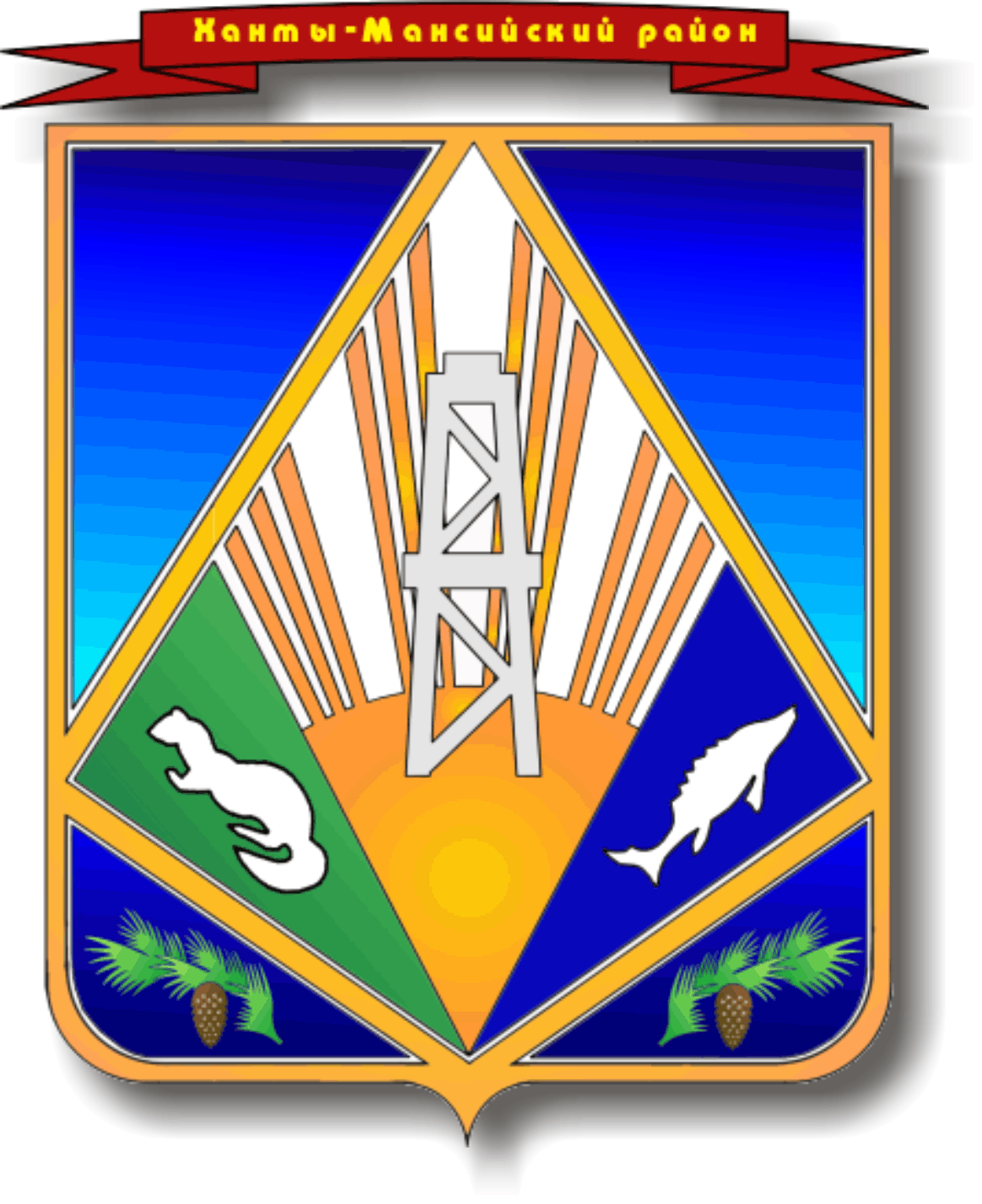 МУНИЦИПАЛЬНОЕ ОБРАЗОВАНИЕХАНТЫ-МАНСИЙСКИЙ РАЙОНХанты-Мансийский автономный округ – ЮграАДМИНИСТРАЦИЯ ХАНТЫ-МАНСИЙСКОГО РАЙОНАР А С П О Р Я Ж Е Н И Еот  29.01.2013                                                                                                    № 77-рг. Ханты-МансийскО комплексе мер по организации отдыхаи оздоровления детей, проживающих в Ханты-Мансийском районе,на 2013 год	В соответствии с Законом Ханты-Мансийского автономного округа – Югры от 30 декабря 2009 года № 250-оз «Об организации и обеспечении отдыха и оздоровления детей, проживающих в Ханты-Мансийском автономном округе – Югре»,в целях реализации муниципальной долгосрочной целевой программы «Дети Ханты-Мансийского районана 2011 – 2013 годы и плановый период до 2015 года», утвержденной постановлением администрации Ханты-Мансийского района 14 декабря 2010 года № 170:	1. Утвердить Комплекс мер по организации отдыха и оздоровления детей, проживающих вХанты-Мансийском районе, на 2013 год согласно приложению.	2.Ответственным исполнителям, указанным в приложении к настоящему распоряжению, ежемесячно до 1 числа месяца, следующего за отчетным, представлять в комитет по культуре, молодежной политике, физкультуре и спорту администрации Ханты-Мансийского района информацию о реализации мероприятий.	3.Контроль за выполнением распоряжения возложить на  заместителя главы администрации района по социальным вопросам Е.В.Касьянову.И.о. главы администрацииХанты-Мансийского района					В.С.СедуновПриложениек распоряжению администрацииого района от 29.01.2013 № 77-рКомплекс мер по организации  летнего отдыха и оздоровления детей, проживающих вХанты-Мансийском районе, на 2013 год
№п/пНаименование мероприятияНаименование мероприятияИсполнительСрокисполнения122341. Совершенствование нормативной правовой базы организации отдыха и оздоровления детей и подростков1. Совершенствование нормативной правовой базы организации отдыха и оздоровления детей и подростков1. Совершенствование нормативной правовой базы организации отдыха и оздоровления детей и подростков1. Совершенствование нормативной правовой базы организации отдыха и оздоровления детей и подростков1. Совершенствование нормативной правовой базы организации отдыха и оздоровления детей и подростков1.1.1.1.Разработка проектов нормативных правовых актов в сфере отдыха, оздоровления, занятости детей, подростков и молодежи:«Об организации в 2013 году отдыха, оздоровления, занятости  детей, подростков и молодежи, проживающих на территории Ханты-Мансийского района»;«О подготовке учреждений социальной сферы к летней оздоровительной кампании»;«Об организации деятельности лагерей с дневным пребыванием детей в 2013 году;«О проведении районного конкурса вариативных программ в сфере организации отдыха, оздоровления, занятости детей, подростков и молодежи»;«О проведении смотра-конкурса летних лагерей»;внесение изменений в распоряжение администрации района «О  формировании  и  утверждении конкурсной  комиссии  покомитет по образованию;комитет по культуре, молодежной и спорту политике, физкультуре 11234отбору  лиц,  сопровождающих  группы  детей  к  месту  отдыха и  обратно»,  в распоряжение администрации района «Об  утверждении  комиссии по  отбору  кандидатов на путевки за  счет средств бюджета автономного  округа  для детей, проживающих на территории Ханты-Мансийского  района»январь1.2.1.2.Подготовка ведомственных локальных актов по организации отдыха, оздоровления, занятости детей, подростков и молодежикомитет по культуре, молодежной политике, физкультуре и спорту;комитет по образованию;комитет по здравоохранению;управление опеки и попечительствафевраль2. Методическое и организационное обеспечение отдыха и оздоровления детей2. Методическое и организационное обеспечение отдыха и оздоровления детей2. Методическое и организационное обеспечение отдыха и оздоровления детей2. Методическое и организационное обеспечение отдыха и оздоровления детей2. Методическое и организационное обеспечение отдыха и оздоровления детей2.1.2.1.Разработка предложений по организации в учреждениях отдыха и оздоровления детей  воспитательной и образовательной работы,а также занятий физической культурой, спортом и туризмом, включая проведение экскурсионных мероприятий с учетом возрастных категорий детейкомитет по культуре, молодежной политике, физкультуре и спорту; комитет по образованиюфевраль2.2.2.2.Персональный мониторинг организации и проведения отдыха и оздоровления детей вХанты-Мансийском районе, включая вопросы определения потребности в организованных формах отдыха детей и удовлетворенности населения проведением мероприятий по отдыху и оздоровлению детей и деятельностью учреждений отдыха и оздоровления детейкомитет по культуре, молодежной политике, физкультуре и спорту; комитет по образованиюпостоянно2.3.2.3.Проведение районного смотра-конкурса на лучший летний оздоровительный лагерькомитет по образованиюиюнь–сентябрь112342.4.2.4.Проведение муниципального этапа творческих семейных конкурсов «Лучший рассказ о путешествиях по Югре», «Каникулы в Югре» комитет по культуре, молодежной политике, физкультуре и спортуиюль – август2.5.2.5.Обеспечение актуализации подраздела «Организация отдыха, оздоровления, занятости детей, подростков и молодежи» в разделе «Социальная сфера» на официальном сайте администрации районакомитет по культуре, молодежной политике, физкультуре и спортупостоянно2.6.2.6.Организация работы справочного телефона по направлению «Отдых детей»комитет по культуре, молодежной политике, физкультуре и спорту; комитет по образованиюфевраль–август2.7. 2.7. Разработка программ уличной (дворовой) педагогики и создание реестра программ уличной (дворовой) педагогики в разрезе сельских поселений районакомитет по культуре, молодежной политике, физкультуре и спорту совместно с Молодежной палатой при Думе Ханты-Мансийского района; комитет по образованиюмарт2.8.2.8.Создание реестра программ по подготовке кадров к летней оздоровительной кампаниикомитет по культуре, молодежной политике, физкультуре и спорту; комитет по образованию;комитет по здравоохранениюянварь2.9.2.9.Формирование единого информационного поля для обмена опытом в сфере трудоустройства специалистов в учреждения, осуществляющие отдых, оздоровление, занятость детей, повышения их квалификациикомитет по культуре, молодежной политике, физкультуре и спорту; комитет по образованиюпостоянно112342.10.2.10.Организация проведения информационно-пропагандисткой кампании среди несовершеннолетних и их родителей по вопросам безопасности детей на объектах повышенной опасностикомитет по образованию;главы сельских поселений (по согласованию)апрель – май 2.11. 2.11.Создание реестра учреждений отдыха и оздоровлениякомитет по культуре, молодежной политике, физкультуре и спорту; комитет по образованиюпостоянно2.12.2.12.Обеспечение комплексной безопасности в период отдыха и оздоровления детейкомитет по культуре, молодежной политике, физкультуре и спорту; комитет по образованию;комитет по здравоохранению;подведомственные учрежденияпостоянно2.13.2.13.Обеспечение выполнения санитарно-противоэпидемиологических (профилактических) мероприятий в период отдыха и оздоровления детейкомитет по культуре, молодежной политике, физкультуре и спорту;комитет по образованию;комитет по здравоохранению;подведомственные учреждения;Территориальный отдел УправленияРоспотребнадзора по ХМАО – Югре по11234г. Ханты-Мансийску и району (по согласованию)постоянно2.14.2.14.Осуществление контроля качества и безопасности пищевых продуктов, используемых в учреждениях отдыха и оздоровления детейкомитет по культуре, молодежной политике, физкультуре и спорту; комитет по образованию;подведомственные учреждения;территориальный отдел Управления Роспотребнадзора по ХМАО-Югре по                  г. Ханты-Мансийску и району (по согласованию)постоянно2.15.2.15.Организация проведения обязательных бесплатных медицинских осмотров персонала лагерей с дневным пребыванием детей, учреждений отдыха и оздоровления детей перед заключением с ними трудовых договоров, а также детей, направляемых в учреждения отдыха и оздоровлениякомитет по здравоохранению;комитет по культуре, молодежной политике, физкультуре и спорту; комитет по образованию;подведомственные учрежденияперед началом смены2.16.2.16.Подготовка сборника нормативных правовых и информационно-методических материалов по вопросам организации отдыха и оздоровления детей и подростковкомитет по культуре,молодежной политике, физкультуре и спортуфевраль2.17.2.17.Организация профильных и тематических смен различной направленности (туристических, спортивных, краеведческих, комитет по культуре, молодежной политике, постоянно11234военно-патриотических, экологических и др.)физкультуре и спорту; комитет по образованию;подведомственныеучреждения2.18.2.18.Использование базы лечебно-профилактических и санаторно-курортных организаций для отдыха и оздоровления детей, в том числе совместного отдыха детей-инвалидов с родителямикомитет по здравоохранениюпостоянно2.19.2.19.Организация трудовой занятости детейкомитет по культуре,молодежной политике, физкультуре и спорту;главы сельских поселений                   (по согласованию)июнь – август2.20.2.20.Обеспечение проведения учебно-тренировочных сборов для подготовки спортивного резерва и участия в окружных и всероссийских соревнованияхкомитет по культуре,молодежной политике, физкультуре и спорту;МБУ ДОД «ДЮСШ Ханты-Мансийского района»постоянно2.21.2.21.Предоставление компенсации расходов за проезд детей к местам отдыха и оздоровления в детских оздоровительных учреждениях, находящихся в климатически благоприятных зонах России и зарубежья, законным представителямкомитет по культуре,молодежной политике, физкультуре и спортупостоянно2.22.2.22.Проведение комплексных проверок деятельности учреждений отдыха, оздоровления и занятости детей, подростков и молодежимежведомственная комиссия по организации отдыха, оздоровления, занятости детей, подростков и молодежимай,июнь,июль,август2.23.2.23.Проведение районного конкурса вариативных программ в сфере комитет поапрель –   май11234организации отдыха, оздоровления, занятости детей, подростков и молодежиобразованию;комитет по культуре, молодежной политике, физкультуре и спорту2.24.2.24.Организация и проведение акции «Безопасный двор» по обследованию детских игровых площадок в соответствии с правилами и нормами техники безопасности приэксплуатации, а также повсеместная экспертиза на предмет безопасности эксплуатации мест общественного пребывания и пользованияглавы сельских поселений (по согласованию)май3. Совершенствование инфраструктуры  отдыха детей и подростков3. Совершенствование инфраструктуры  отдыха детей и подростков3. Совершенствование инфраструктуры  отдыха детей и подростков3. Совершенствование инфраструктуры  отдыха детей и подростков3. Совершенствование инфраструктуры  отдыха детей и подростков3.1.3.1.Обеспечение учета, паспортизации учреждений отдыха и оздоровления, расположенных на территории Ханты-Мансийского районакомитет по образованию;комитет по культуре, молодежной политике, физкультуре и спортупостоянно3.2.3.2.Создание реестра учреждений отдыха и оздоровления детей, расположенных на территории автономного округа, и обеспечение его актуализации в сети Интернеткомитет по образованию;комитет по культуре, молодежной политике, физкультуре и спортудо 01 февраля 3.3.3.3.Принятие мер по недопущению перепрофилирования учреждений отдыха и оздоровления детей всех организационно-правовых форм собственностикомитет по образованию;комитет по культуре, молодежной политике, физкультуре и спортупостоянно3.4.3.4.Развитие сети учреждений отдыха и оздоровления детей и подростков, в том числе лагерей труда и отдыха для подростков и молодежикомитет по образованию;комитет по культуре, молодежной политике, физкультуре и спортупостоянно112343.5.3.5.Обеспечение доступности учреждений отдыха и оздоровления детей и подростков для детей-инвалидовкомитет по здравоохранению;комитет по культуре, молодежной политике, физкультуре и спорту;комитет по образованию;подведомственные учрежденияпостоянно3.6. 3.6. Организация деятельности по оснащению медицинских кабинетов  лагерей дневного пребывания, учреждений отдыха и оздоровления детей необходимым медицинским оборудованием и лекарственными препаратамикомитет по здравоохранению;комитет по культуре, молодежной политике, физкультуре и спорту; комитет по образованию;подведомственные учрежденияпостоянно4. Подготовка квалифицированных кадров  для учреждений отдыха и оздоровления детей и подростков4. Подготовка квалифицированных кадров  для учреждений отдыха и оздоровления детей и подростков4. Подготовка квалифицированных кадров  для учреждений отдыха и оздоровления детей и подростков4. Подготовка квалифицированных кадров  для учреждений отдыха и оздоровления детей и подростков4. Подготовка квалифицированных кадров  для учреждений отдыха и оздоровления детей и подростков4.1.4.1.Разработка программ подготовки педагогического и учебно-воспитательного персонала, задействованных в организации отдыха, оздоровления, занятости детей, подростков и молодежикомитет по культуре, молодежной политике, физкультуре и спорту; комитет по образованиюянварь4.2.4.2.Подготовка вожатых из числа учащихся старших классов для работы в лагерях с дневным пребыванием детейкомитет по образованиюфевраль – май  4.3.  4.3.Комплектование учреждений отдыха и оздоровления детей  педагогическими кадрами, имеющими уровень профессиональной подготовки, соответствующий квалификационным характеристикам  должностей  работников  образованиякомитет по образованию; комитет по культуре, молодежной политике, физкультуре и спортупостоянно4.4.4.4.Проведение обучающих семинаров для руководителей трудовых отрядов, начальников лагерей различных типов, воспитателей, вожатыхкомитет по культуре, молодежной политике, физкультуре и спортуфевраль–май